CURSO FONOAUDIOLOGÍAPLAN 1994Carga Horaria: 30 Horas.Carga Horaria Semanal: 3 Horas.Desarrollo Curricular: TrimestralOBJETIVOS:GENERAL:Formar profesionales con criterio de trabajo en equipo, interdisciplinario.ESPECÍFICOS:Lograr el intercambio con las distintas profesiones.Comprender la importancia que tiene la rehabilitación de las funciones orales para la salud del paciente.Conocer a través de la Psicología las posibilidades de rehabilitación tanto del paciente como de su grupo familiar.CONTENIDOS:UNIDAD 1: FONOAUDIOLOGÍAInterrelación Odontología General y Ortodoncia - Fonoaudiología. Sistema Estomatognático: anatomía involucrada.Desarrollo y maduración de las práxias estomatognáticas. Diagnóstico intra y extra oral. Importancia del eutonismo para el éxito del tratamiento.Lectura y comprensión de elementos de diagnóstico: Radiografía Panorámica, Telerradiografía, -Estudios Audiológicos, importancia de la lectura del Cavun por y para la derivación oportuna del         paciente a O.R.L (Otorrinolaringología) su relación con patologías Otológicas.- Desviación De las Práxias Estomatognáticas. Diferencia entre imposibilidad y alteración de lasmismas. Detección muscular según la filosofía de Rocabado. Hábitos lesivos: Deglución AtípicaRespiración Bucal: Vias Aéreas Superiores: su detección a través del Cefalograma. Succión Digital y de elementos, su relación con otras funciones y la Oclusión.Malformaciones Labio-Alvéolo-Palatina: Clasificación, anatomía involucrada. Alteraciones en el recién nacido. Secuelas Quirúrgicas y su implicancia en las funciones vegetativas, Audición y articulación de la palabra. Importancia de la intervención del equipo interdisciplinario. Diagnóstico, Pronóstico y Tratamiento.UNIDAD 2: PSICOLOGÍARelación entre la Psicología y la Ortodoncia. Papel del Psicólogo frente al tratamiento ortodoncico y Fonoaudiológico. Entrevista Psicológica. Diagnóstico y Tratamiento.Psicología Evolutiva, seguimiento de acuerdo a la edad. Motivación. Relación con los padres.Teoría genética de Piaget. El desarrollo de la Inteligencia. Estadios. Características generales. Relaciones Sociales entre los niños.El paciente con aptitudes diferentes. Niñez normal. Lo patológico en el niño. Clasificación de las anormalidades infantiles.Malos hábitos. Clasificación de los hábitos bucales y no bucales. Tratamiento combinado entre Psicología y Fonoaudiología. Diagnóstico, Pronóstico y Tratamiento del paciente con hábitos de SNN.-BIBLIOGRAFIA:Bofj, J; Catalá, M. Odontopediatría. Masson Doyma, 2004.Canut, J.A. Ortodoncia clínica y terapéutica. Masson, 2001.De Figueredo Walter, L. Odontología para el bebé. Actualidades médico odontológicas latinoamericanas. 2000.Figun, M.; Garino, R. Anatomía odontológica funcional y aplicada. El Ateneo, Buenos Aires, 2001.Moyano, H, y Cols. Importancia de la interrelación entre deglución, respiración y postura en niños. Acosta Hos, 2002.Saap, P; Eversole, L. Patología oral y máxilofacial contemporánea. Elsevier, 2005.Segovia, M. Interrelaciones entre la odontoestomatología y la fonoaudiología. Panamericana. 1995Velayos Santana, l. Anatomía de cabeza y cuello para odontología. Médica Panamericana, 2007.1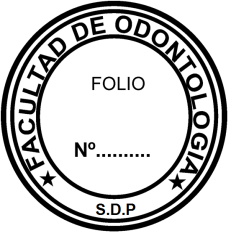 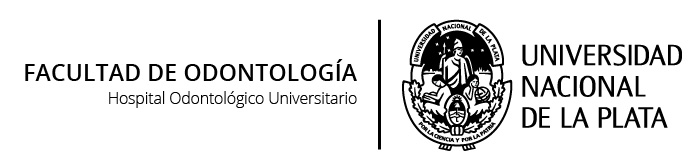 METODOLOGÍA:Se desarrollan actividades con estrategias de seminarios, talleres, estudio de casos y actividades tutoriales, las cuales se implementan en función de los contenidos a trabajar y los objetivos de enseñanza y aprendizaje propuestos para los mismos. Constituye el eje de la propuesta una enseñanza problematizadora, que ubica al estudiante como protagonista de su proceso de formación, fomentando su capacidad de análisis, decisión y acción fundamentadas, poniendo en juego el esfuerzo de observar, comparar, realizar generalizaciones, criticar, etc. Forma parte de las dinámicas propuestas la lectura anticipada por parte de los alumnos de los diferentes temas a trabajar semanalmente, de manera tal que posean los elementos básicos para poder apropiarse de la mejor manera posible de la propuesta curricular y los análisis que se proponen. Esta exigencia también busca favorecer la mayor implicación y compromiso con el propio proceso de formación.EVALUACIÓN:Describir las formas de evaluación, requisitos de promoción y condiciones de aprobación de los alumnos(regulares y libres) fundamentando brevemente su elección.Las formas de evaluación se fundamentan en el entendimiento de las estrategias de evaluación como instancias fundamentales para el aprendizaje.Con el objeto de que la evaluación sea continua y acumulativa, se evalúa toda actividad que desarrolla el alumno en el transcurso de la cursada mediante pruebas diarias y el seguimiento observacional que cada docente realiza sobre los estudiantes. Se implementa una evaluación integradora al finalizar el curso consistente en un trabajo monográfico y la defensa del mismo) la cual determina la promoción o no del alumno (sin examen final). El alumno que no apruebe quedará libre.Los requisitos de aprobación se rigen por la normativa vigente en la FOLP.2